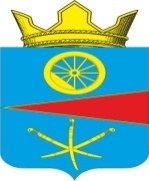 АДМИНИСТРАЦИЯ ТАЦИНСКОГО  СЕЛЬСКОГО ПОСЕЛЕНИЯТацинского  района Ростовской  областиПОСТАНОВЛЕНИЕ«20» ноября 2018 г.                          № 250                               ст. ТацинскаяРассмотрев заявление гр. Лукьянченко А.В., заключение о результатах публичных слушаний от 19.11.2018 года, письмо главного архитектора Администрации Тацинского района от 08.11.2018 года № 99/2694, предоставленные документы, руководствуясь ст. 30 Устава муниципального образования «Тацинское сельское поселение», решением Собрания депутатов Тацинского сельского поселения от 31 июля 2018г. № 100 «Об утверждении Положения о порядке проведения публичных слушаний (общественных обсуждений) по вопросам градостроительной деятельности на территории Тацинского сельского поселения» и в соответствии со ст. 40 Градостроительного кодекса РФ, Решением Собрания депутатов Тацинского сельского поселения «Об утверждении Правил землепользования и застройки Тацинского сельского поселения Тацинского района Ростовской области» от 28.09.2012 года №184 (в ред. Решения от 29.12.2016 №24),-                                           П О С Т А Н О В Л Я Ю :1. Отказать в предоставлении гр. Лукьянченко Александру Валентиновичу на условно разрешенный вид использования земельного участка «Объекты розничной торговли товаров повседневного спроса с торговой площадью до 1500 кв.м» для земельного участка КН 61:38:0010164:48, общей площадью 105 кв.м., расположенного по адресу: Ростовская область, Тацинский р-н, ст. Тацинская, ул. Пролетарская, 48, разрешенный вид использования «Под коммерческую деятельность».2. Контроль за исполнением данного постановления оставляю за собой.Глава Администрации  Тацинского  сельского  поселения                                       А.С. Вакулич  «Об отказе в предоставлении разрешения гр. Лукьянченко А.В. на условно разрешенный вид использования земельного участка, расположенного по адресу: Ростовская область, Тацинский р-н, ст. Тацинская, ул. Пролетарская, 48»  